1.15	рассмотреть потребности в спектре для станций внутрисудовой связи морской подвижной службы в соответствии с Резолюцией 358 (ВКР-12);Резолюция 358 (ВКР-12) предлагает ВКР-15 рассмотреть на основании результатов исследований МСЭ-R необходимость возможного определения дополнительных УВЧ каналов в полосах, уже распределенных морской подвижной службе для станций внутрисудовой связи. А также провести исследования к началу ВКР-15 с целью определить потребности в спектре и возможные полосы частот для станций внутрисудовой связи, с учетом защиты действующего распределения.ВведениеИспользование частот в диапазоне УВЧ для внутрисудовой связи считается очень важным фактором, так как без этого нельзя было бы эффективно осуществлять важнейшие маневры судна в ограниченном водном пространстве. К этим маневрам, например, относятся постановка на якорь, причаливание, управление борьбой с пожарами, осуществление патрулирования в целях обеспечения безопасности, борьба с угрозами терроризма и т.п. В настоящее время в п. 5.287 РР определены только шесть частот для работы станций внутрисудовой связи с использованием разноса каналов в 25 кГц. При необходимости для внутрисудовой связи могут использоваться также дополнительные частоты с разносом каналов 12,5 кГц.Использование этих частот в территориальных водах может производиться в соответствии с национальными правилами заинтересованной администрации. Характеристики используемого оборудования должны соответствовать характеристикам, указанным в Рекомендации МСЭ-R M.1174-2. Результаты проведенного во всем мире обзора указывают на то, что в нескольких географических районах внутрисудовая связь в диапазоне УВЧ либо затруднялась на некоторых каналах из-за трафика со стороны других судов или сеансов связи на берегу, либо страдала от серьезных помех.Было также отмечено, что несколько администраций активно используют эти частоты для сухопутной подвижной связи.Согласно п. 5.286AA РР, полоса частот 450−470 МГц определена некоторыми администрациями для использования IMT. В странах САДК большинство этих полос частот распределено и интенсивно используется сухопутными подвижными службами, что означает, что эта полоса совместно используется наземными и морскими службами.Предложения	AGL/BOT/LSO/MDG/MWI/MAU/MOZ/NMB/COD/SEY/AFS/SWZ/TZA/ZMB/
ZWE/130A15/1	Государства – члены САДК поддерживают метод, предложенный в Отчете ПСК, согласно которому определение нового спектра для внутрисудовой связи в диапазоне УВЧ необоснованно и поэтому не является необходимым. Важно убедиться, что Администрации внедрили планы размещения каналов с разносом 12,5 и 6,25 кГц и цифровые технологии в полосе, уже распределенной МПС.СТАТЬЯ 5Распределение частотРаздел IV  –  Таблица распределения частот
(См. п. 2.1)

MOD	AGL/BOT/LSO/MDG/MWI/MAU/MOZ/NMB/COD/SEY/AFS/SWZ/TZA/ZMB/
ZWE/130A15/25.287	 морской подвижной службестанциями внутрисудовой связи.  Характеристики оборудования должны соответствовать Рекомендации МСЭ-R M.1174-.     (ВКР-)SUP	AGL/BOT/LSO/MDG/MWI/MAU/MOZ/NMB/COD/SEY/AFS/SWZ/TZA/ZMB/
ZWE/130A15/3РЕЗОЛЮЦИЯ 358 (ВКР-12)Рассмотрение вопросов совершенствования и распространения станций внутрисудовой связи в морской подвижной службе в полосах УВЧ______________Всемирная конференция радиосвязи (ВКР-15)
Женева, 2–27 ноября 2015 года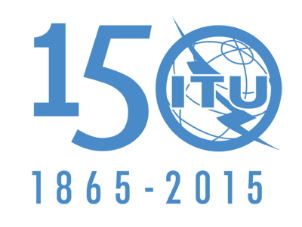 МЕЖДУНАРОДНЫЙ СОЮЗ ЭЛЕКТРОСВЯЗИПЛЕНАРНОЕ ЗАСЕДАНИЕДополнительный документ 15
к Документу 130-R16 октября 2015 годаОригинал: английскийАнгола (Республика), Ботсвана (Республика), Лесото (Королевство), Мадагаскар (Республика), Малави, Маврикий (Республика), Мозамбик (Республика), Намибия (Республика), Демократическая Республика Конго, Сейшельские Острова (Республика), Южно-Африканская Республика, Свазиленд (Королевство), Танзания (Объединенная Республика), Замбия (Республика), Зимбабве (Республика)Ангола (Республика), Ботсвана (Республика), Лесото (Королевство), Мадагаскар (Республика), Малави, Маврикий (Республика), Мозамбик (Республика), Намибия (Республика), Демократическая Республика Конго, Сейшельские Острова (Республика), Южно-Африканская Республика, Свазиленд (Королевство), Танзания (Объединенная Республика), Замбия (Республика), Зимбабве (Республика)ПРЕДЛОЖЕНИЯ ДЛЯ РАБОТЫ КОНФЕРЕНЦИИПРЕДЛОЖЕНИЯ ДЛЯ РАБОТЫ КОНФЕРЕНЦИИПункт 1.15 повестки дняПункт 1.15 повестки дня